                                                         Руководителю                                                         Бюджетной, коммерческой                                                         и некоммерческой организации                                                         с просьбой об оказании содействия                                                         в сборе средств на благотворительную деятельность   Местный благотворительный фонд «Дать Надежду» просит Вас оказать нам помощь в сборе средств на лечение девочке Инне Ивановой.У девочки заболевание «Идопотический Сколиоз», который начал прогрессировать и если не начать лечение, то произойдут необратимые последствия.Девочка Инна была здоровой, но 3 года назад ей был поставлен диагноз «Сколиоз». С годами данное заболевание начало прогрессировать и на данный момент Инна нуждается в лечении, но её мать не может финансово позволить лечение дочери в полной мере. Если не пройти интенсивный курс лечения, то начавшиеся осложнения в короткие сроки приведут вплоть до инвалидности.С просьбой об оказании в помощи лечении ребёнка мать Ивановой Инны обратилась к нам, а мы в свою очередь просим Вас помочь нам в сборе средств на лечение ребёнка.   Данную помощь Вы при желании можете оказать путём доведения до подчинённых Вам сотрудников, информации о сборе денежных средств и возможности с их стороны оказать нам содействие в оказании помощи.   Оказать нам помощь возможно коллективным сбором денежных средств и переводом на наш расчётный счёт Р/С BY74POIS30150046954101933001 в ОАО «Паритетбанк» г.Минск получатель – Фонд «Дать Надежду» УНП № 790613339 Код Банка POISBY2X, либо в индивидуальном порядке или коллективом через платёжную систему ЕРИП (номер услуги 7449356).  Также Вы можете совершить телефонный звонок на нашу Благотворительную линию со стационарного телефона по номеру 8 902 2150101 (стоимость пожертвования 3 рубля), данная услуга доступна со стационарного телефона.    Надеемся, что Вы со своей стороны не останетесь безучастными к нашей благотворительной деятельности и окажете Нам помощь.При любом вашем решении просим сообщить нам по адресу: 213827 г. Бобруйск, абонентский ящик №82 или на E-mail: d.n.bobruisk@mail.ru .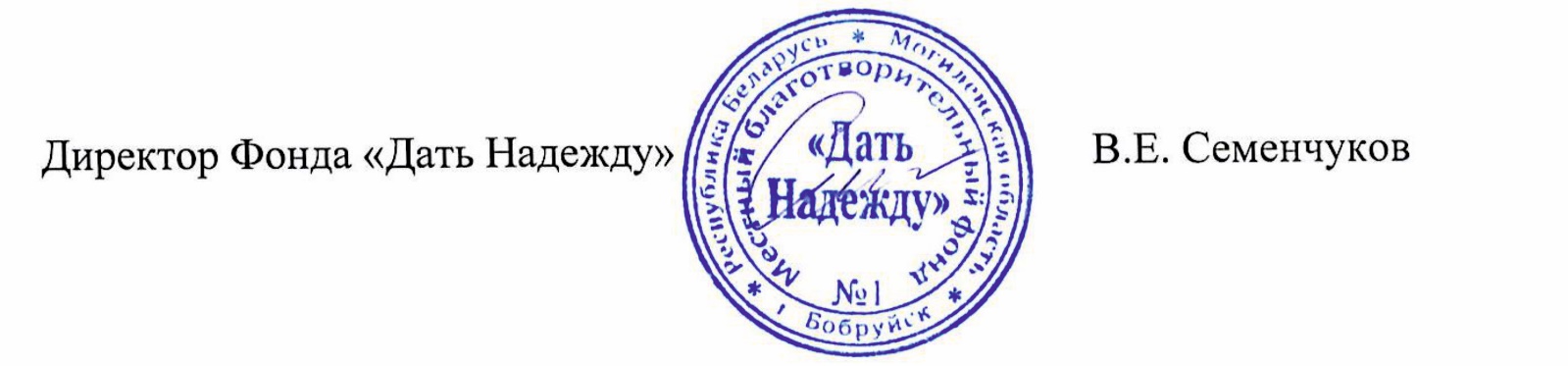 Местный благотворительный фонд «Дать Надежду»213803,Республика Беларусь, Могилёвская область, здание казармы 9/3 в военном городке №9 по ул. Кирова, УНП № 790613339, E-mail: d.n.bobruisk@mail.ru, тел.+375259359433, адрес для почтовой корреспонденции: 213827 г. Бобруйск, абонентский ящик №82.Р/С BY74POIS30150046954101933001 в ОАО «Паритетбанк» г.МинскПолучатель – Фонд «Дать Надежду» УНП № 790613339  Код Банка POISBY2X